			    Lo mejor de Myanmar 8 días 7 noches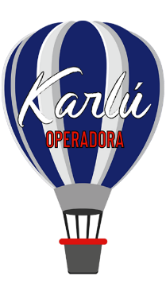 Salida semanal: Los Jueves en regular / Salida en privado diariaDía 1 YangónComenzaremos nuestro viaje con la llegada a Yangon, los edificios coloniales y brillantes templos se suceden y donde un paseo por sus calles se convierte en una exploración de la historia y las diversas culturas de la ciudad. La primera visita del día será a la pagoda Chauk Htat Gyi, la hermosa imagen de Buda reclinado (de 70 m) nos espera. Continuaremos con un paseo por el parque de Kandawgyi, un precioso lago en el medio de la ciudad. Cruzando el lago admiraremos la brillante réplica de la barcaza real, Karaweik Barge. Almorzaremos en el restaurante Padonmar. Después del almuerzo nos dirigiremos a Sule Pagoda, centro geográfico y comercial de la ciudad. Allí podremos disfrutar de un paseo entre los muchos edificios de la época colonial británica que todavía quedan en Yangon. Y el día finalizara con la inolvidable visita a la Pagoda Swedagon, el templo Budista más venerado en Myanmar. Descubriremos su historia y el porqué de su importancia en las creencias de la gente de Myanmar. Alojamiento en Yangon.Día 2 MandalayDespués del desayuno, un vuelo corto nos llevará a Mandalay donde comenzaremos a descubrir la ciudad con la visita al Palacio que fue más que la residencia real, una ciudad amurallada dentro de Mandalay. Seguiremos nuestro camino con el Monasterio Shwenandaw de gran interés no solo por ser ejemplo de un tradicional monasterio de madera, sino como recuerdo del antiguo Palacio de Mandalay. Almorzaremos en el restaurante Unique Myanmar II. Después de comer disfrutaremos de la pagoda Mahamuni cuya imagen de Buda cubierta por papel de oro, es una de las más veneradas por los budistas birmanos. A continuación, visitaremos algunos de los talleres de artesanos por los que Mandalay es conocida. Observaremos artesanos produciendo papel de oro, tallados de madera y mármol, esculturas de bronce y variados tapices usando técnicas que poco han cambiado en los últimos siglos. Y durante la puesta de sol disfrutaremos de las impresionantes vistas que nos ofrece la colina Mandalay. Noche en Mandalay.Día 3 Mandalay/Amarapura/Sagaing/AvaDespués del desayuno comenzaremos el día dirigiéndonos a Amarapura, donde primero visitaremos el monasterio Maha Ganayon. Observaremos y descubriremos más sobre Budismo y la vida monástica. A continuación, pasearemos por el puente U Bein, el puente de teca más largo del mundo. Antes de seguir nuestra ruta a Sagaing, nos detendremos en un taller de tejidos de seda donde podremos observar cómo los artesanos tejen tan delicadas y apreciadas piezas. Seguidamente iremos a Sagaing. Más de 500 stupas, monasterios y conventos donde viven más de 6000 monjes y monjas adornan toda la zona. El conjunto es sencillamente espectacular. Disfrutaremos del almuerzo en el restaurante Small river (Ava). Por la tarde, cruzaremos el rio y daremos un paseo en coche de caballos por los antiguos templos de teca de la ciudad de Ava donde tendremos la oportunidad de visitar el monasterio Maha Aungmyay y el precioso monasterio de madera Bagaya. Noche en MandalayDía 4 Mandalay/BaganDespués del desayuno, traslado al aeropuerto para nuestro vuelo destino Bagan, donde dedicaremos el día a explorar la ciudad    y sus templos, uno de los mayores centros arqueológicos de Asia. Comenzaremos con la visita a la pagoda Shwezigon con más de 900 años de antigüedad. Su forma acampanada se convirtió en el prototipo a seguir en todo Myanmar. Después visitaremos el templo cueva Gu Byauk Gyi, donde contemplaremos sus ricos murales. Nuestro próximo destino será el templo Ananda Pahto, uno de los más bellos y mejor conservados templos en Bagan. Almorzaremos en el restaurante The Moon. A continuación, disfrutaremos del templo Manuha: Se dice que fue construido por el rey Manuha para expresar su descontento por el tiempo pasado en cautividad en Bagan. Por la tarde, después de todas estas visitas, disfrutaremos de un paseo en coche de caballos entre los templos y de una inolvidable puesta de sol desde la terraza de una de las pagodas. Noche en Bagan.Día 5 BaganDespués del desayuno, comenzaremos el día descubriendo el activo mercado Nyaung Oo, donde los vendedores ofrecen productos de las granjas locales y una selección de artesanías únicas de la región. Continuaremos visitando el poblado Myinkaba. Aquí, podremos ver el proceso de las lacas, un producto por el que esta zona es mundialmente conocida. Cerca del poblado visitaremos dos de los templos más representativos de Bagan, Sulamani Pahto: considerado como uno de los mejores en Bagan y Dhammayangyi Pahto: famoso por su cruel historia. Se dice que el rey Narathu lo construyo para redimirse de sus pecados: asesino a su hermano y a su padre y mando ejecutar a una de sus mujeres (por practicar ritos hinduistas). Después del almuerzo en el restaurante Art Bagan, nos adentraremos en la zona más rural de Bagan para descubrir el poblado Minnanthu y conocer más de cerca a sus gentes y costumbres. Después de esta visita regresaremos al hotel para refrescarnos. Noche en Bagan.Día 6 Bagan/InleVolaremos a la ciudad de Heho y después de un corto traslado (unos 45 minutos-1 hora) llegaremos a Nyaung Shwe. Después de una parada en el mercado local, nos dirigiremos al lago Inle donde veremos a los pescadores Intha y nos asombraremos con su gesto característico remando con una sola pierna mientras navegamos cruzando las aldeas locales. Almorzaremos en el restaurante Golden Kite. Por la tarde visitaremos el Monasterio Nga Phe Chaung, un sencillo pero muy bonito templo a la orilla del lago, y Phaung Daw Oo Pagoda, una de las pagodas más famosas de Myanmar, antes de disfrutar con la producción de sedas y cigarrillos locales al visitar los artesanos en el poblado Inpawkhone. Noche en Inle.Día 7 Inle/Indein/YangonDespués del desayuno, de nuevo tendremos la posibilidad de observar la vida local, esta vez en el mercado flotante. Previamente se desarrollaba en las aguas del lago. Hoy en día, se desarrolla en tierra, cambiando de aldea diariamente para dar cobertura la población de toda la zona. Seguidamente visitaremos Nampan y sus famosos jardines flotantes, donde los granjeros Intha cultivan flores, tomates y otras frutas y verduras usando enrejados de madera flotantes. Después de esta visita, navegaremos por un estrecho canal para acceder al poblado Paoh de Indein. Un paseo por el pueblo nos llevara a la preciosa Alaung Sitthou con sus “stupas’ recubiertas de vegetación y sus impresionantes vistas. Almorzaremos en el restaurante Green Chili. Después del almuerzo traslado al aeropuerto de Heho para nuestro vuelo destino Yangon. Llegada a Yangon y traslado al hotel. Noche en Yangon.Día 8 Yangon/Próximo DestinoDespués del desayuno en el hotel, tiempo libre hasta el traslado al aeropuerto de Yangon para tomar su vuelo a su próximo destino.Servicios en regular, precios por persona en dólares americanos (Mínimo 2 personas)  Opción A – Hoteles Standard Servicios en regular, precios por persona en dólares americanos  (Mínimo 2 personas)  Opción B – Hoteles Superior  Fechas de salida:  Abril: 29Mayo: 6-27Junio: 10-24Julio: 01-08-15-22Agosto 2020: 05,12,19,26Septiembre: 02 y 16  Servicios en privado, precios por persona en dólares americanos  Opción A
  Opción BCondiciones importantes:Noche extra en Yangon al comienzo del itinerario (en caso de vuelo llegada por la tarde.Incluye traslado aeropuerto-Hotel): Opción A: $103 por habitación. Opción B: $205 por habitación.Incluye:Alojamiento según lo mencionado en el programa Comidas según lo mencionado en el programaServicios, tours y visitas según lo indicado en el itinerario con guía de habla hispana en privadoVuelos domésticos según programaVehículos con aire acondicionadoNo incluye:Vuelos internacionales Tasas de gestión de visado Tasas aeroportuarias Seguro Gastos personalesSuplemento para el festival de las aguas (13 – 17 de abril)Bebidas Propinas para conductores y guíasCena obligatoria de Navidad y NocheviejaOtros servicios no mencionados en el programa.Visado (e-Visa) por persona $60  Notas:Para reservaciones, se requiere copia del pasaporte con vigencia mínima de 6 meses después de su regresoLos documentos como pasaporte, visas, vacunas o cualquier otro requisito que solicite el país visitado, son responsabilidad del pasajero.Las cotizaciones están sujetas a cambio al momento de confirmar los servicios por escrito.Los traslados regulares cuentan con horario preestablecido, sujetos a cambios sin previo aviso. Cualquier servicio NO utilizado, NO APLICA para reembolso.Tarifas sujetas a cambio y disponibilidad al momento de confirmar serviciosTarifa aplica para pago con transferencia bancaria o cheque Pagos con tarjeta de crédito visa o mc aplica cargo bancario de 3.5%El tipo de cambio se aplica el día que se realiza el pagoFecha de salidaDobleSupl. Ind.01 abr-31 sep’211,615237YangonHotel Reno, Clover City Center MandalayThe Ritz Grand Hotel, Yadanarbon DynastyBaganMyanmar Treasure, Razagyo Hotel InleHupin Khaung TaingYangonHotel Reno, Kan Yeik TharFecha de salidaDobleSupl. Ind.01 abr -31 sep’211,718340Yangon Sule Shangrila, Melia Mandalay Mandalay Hill MercureBagan Aye Yar River View, Heritage Bagan InlePristine LotusYangon Sule Shangrila, Melia   Fecha de salida2 pax3-4 pax5-7 paxSupl. Ind.01 ene–31 mar’211,8491,7271,49035601 abr– 31 sep’211,7591,6731,43626001 oct– 31 dic’211,8491,7271,49135601 ene–31 mar’211,9811,8591,61948301 abr –31 sep’211,8591,7821,53836301 oct – 31 dic’211,9811,8591,619483